Douglas CountyLAND RECORDS MODERNIZATION PLAN2022 - 2024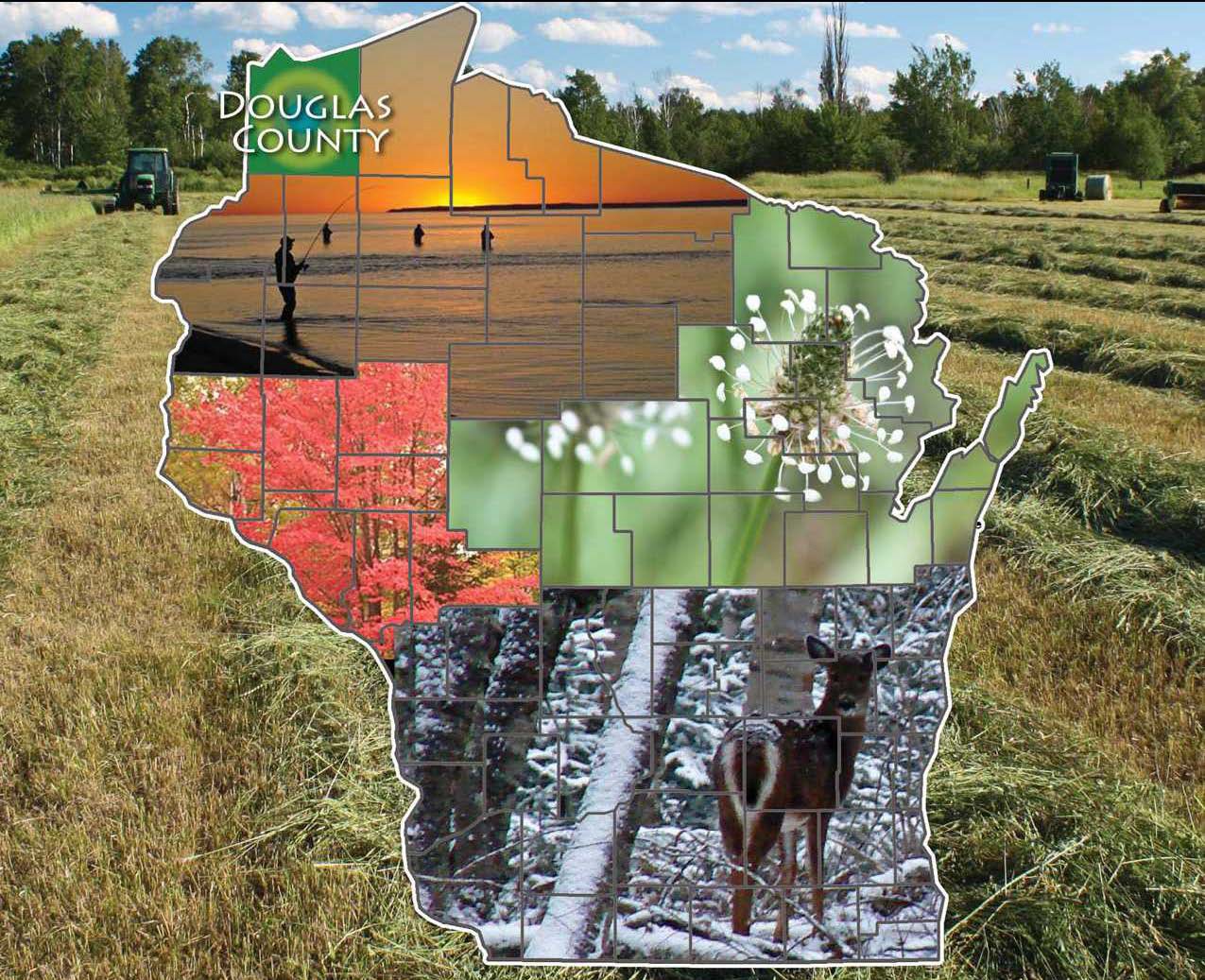 Approved/Adopted by Land Information Council on: 2021-**-****Wisconsin Land Information ProgramWisconsin Department of Administration101 East Wilson Street, 9th FloorMadison, WI 53703(608) 267-3369www.doa.wi.gov/WLIPhttps://doa.wi.gov/Pages/LocalGovtsGrants/WLIP-Land-Info-Plans.aspxAbout this Document. This document is a land information plan for Douglas County prepared by the land information officer (LIO) and the land information council. By Wisconsin statute, “a countywide plan for land records modernization” is required for participation in the Wisconsin Land Information Program (WLIP). The purpose of this document is twofold: 1) to meet WLIP funding eligibility requirements necessary for receiving grants and retaining fees for land information, and 2) to plan for county land records modernization in order to improve the efficiency of government and provide improved government services to businesses and county residents.Douglas County is submitting this Land Records Modernization Plan for review and adoption. The focus of goals and objectives for the next three years. This Plan defines Douglas County’s goals and objectives, reports the progress of its current activities, and describes new initiatives that it would like to undertake and define land record modernization. It also describes who maintains land records within the county; how the county has completed or plans to complete the individual foundational elements of modernization; how the county will comply with state-wide standards; and how the county will comply with state-wide standards; and how the county plans to integrate and share this information.This Plan was prepared in accordance with the “UNIFORM INSTRUCTIONS FOR PREPARINGCOUNTY LAND INFORMATION PLANS” dated June 2015 as required by Wisconsin Statutes Sections 59.72 and16.967 Under the direction of the Wisconsin Land Information Board, Wisconsin Land Information Program, and Wisconsin Department of Administration.The outline of this document corresponds to questions or issues in the Instructions.  The Plan is intended to provide county, town and city officials, state agencies, private sector and any other interested parties with basic knowledge of Douglas County’s efforts in land records modernization, it’s potential applications, and where the County potentially will be spending its land records fees generated from our participation in the WLIP.The emphasis of this plan is to:	Maintain and enhance the infrastructure and data acquired under previous plans	Continue to collect and efficiently disseminate quality data to all Douglas County departments, other levels of government and the general public		Expand the use and integration of land information throughout Douglas CountyThe Plan will address new initiatives and our continuing programs.  It will also list those initiatives from the previous plan that have been realized through funding from the Wisconsin Land Information Program.  This Plan contains data effective 03/31/2021.WLIP Background The WLIP, administered by the Wisconsin Department of Administration, is funded by document recording fees collected by Register of Deeds at the county-level. In 2020, Douglas County received $ in WLIP grants and retained a total of $ in local register of deeds document recording fees for land information. Beginning in 2016, WLIP Strategic Initiative grants are projected to increase the county land information budget by $50k per year.  The budget for 2016 was $94,248. In 2017 the budget was $90,096. In 2018 the grant amount was $88,200, 2019 the grant amount was $94,648. In 2020 the grant amount was $86,344 and in 2021 the grant amount was $88,728.This plan lays out how funds from grants and retained fees will be prioritized. However, as county budgets are determined on an annual basis with county board approval, this plan provides estimated figures that are subject to change and are designed to serve planning purposes only.Land Information in Douglas County. Land information is central to county operations, as many essential services rely on accurate and up-to-date geospatial data and land records. A countywide land information system supports economic development, emergency planning and response, and a host of other citizen services. The Douglas County land information system integrates and enables efficient access to information that describes the physical characteristics of land, as well as the property boundaries and rights attributable to landowners. Mission of the Land Information Office. Foster cooperation among County and City departments in the field of Geographic Information Systems(GIS); provide guidance for the Douglas County and the City of Superior’s GIS users in fulfilling the objectives of the DC/COS mission and business objectives.Land Information Office Projects. To realize this mission, in the next three years, the county land information office will focus on the following projects:The remainder of this document provides more details on Douglas County and the WLIP, summarizes current and future land information projects, and reviews the county’s status in completion and maintenance of the map data layers known as Foundational Elements.  IntroductionIn 1989, a public funding mechanism was created whereby a portion of county register of deeds document recording fees collected from real estate transactions would be devoted to land information through a new program called the Wisconsin Land Information Program (WLIP). The purpose of the land information Plan is to meet WLIP requirements and aid in county planning for land records modernization.The WLIP and the Land Information Plan RequirementIn order to participate in the WLIP, counties must meet certain requirements:Update the county’s land information plan at least every three yearsMeet with the county land information council to review expenditures, policies, and priorities of the land information office at least once per yearReport on expenditure activities each yearSubmit detailed applications for WLIP grantsComplete the annual WLIP surveySubscribe to DOA’s land information listserv Coordinate the sharing of parcel/tax roll data with the Department of Administration in a searchable format determined by DOA under s. 59.72(2)(a) Any grants received and fees retained for land information through the WLIP must be spent consistent with the county land information plan. Act 20 and the Statewide Parcel Map InitiativeA major development for the WLIP occurred in 2013 through the state budget bill, known as Act 20. It directed the Department of Administration (DOA) to create a statewide digital parcel map in coordination with counties. Act 20 also provided more revenue for WLIP grants, specifically for the improvement of local parcel datasets. The WLIP is dedicated to helping counties meet the goals of Act 20 and has made funding available to counties in the form of Strategic Initiative grants to be prioritized for the purposes of parcel/tax roll dataset improvement. For Strategic Initiative grant eligibility, counties are required to apply WLIP funding toward achieving certain statewide objectives, specified in the form of “benchmarks.” Benchmarks for parcel data—standards or achievement levels on data quality or completeness—were determined through a participatory planning process. Current benchmarks are detailed in the WLIP grant application, as will be future benchmarks.WLIP Benchmarks (For 2016-2021 Grant Years)Benchmark 1 & 2 – Parcel and Zoning Data Submission/Extended Parcel Attribute Set Submission Benchmark 3 – Completion of County Parcel FabricBenchmark 4 – Completion and Integration of PLSSMore information on how Douglas County is meeting these benchmarks appears in the Foundational Elements section of this plan document. County Land Information System History and ContextIn the original Land Records Modernization Plan in 1998, Douglas County identified three high priority goals; 1) Update the Public Land Survey System, 2) Complete tax parcel mapping by year 2000 and 3) Develop an integrated GIS by year 2002 with all data residing on a GIS server. Beginning in 1999, Douglas County obtained grants through the Wisconsin Land Information Program to target specific geographical areas for reestablishing PLSS corner monuments utilizing private Registered Land Surveyors and purchased sophisticated GPS surveying equipment. Since 2002, our accomplishments include; completion of county-wide tax parcel mapping, creation of a full-time County Surveyor/Land Information Officer position, collocation of the Land Records staff with the Planning and Zoning staff, creation of a dedicated computer network and consolidation of County and City of Superior GIS staff through a formal shared services agreement.  This effort provides Douglas County an opportunity to advance the stature of the county GIS program matching the expectations of our customers and our ability to meet their needs.  We anticipate an increase in customer expectations in terms of accessibility, accuracy and responsiveness.  This iteration of the planning cycle will assure that we meet those expectations by retaining high quality staff the acquisition of new technologies, maintenance and upgrading of the level of precision of our parcel mapping and integration of digital data sets secured from a variety of sources. County Land Information Plan ProcessCounty land information plans were initially updated every five years. However, as a result of Act 20, counties must update and submit their plans to DOA for approval every three years. The 2022-2024 plan, completed at the end of 2021, is the third post-Act 20 required update. Another requirement for participation in the WLIP is the county land information council established by legislation in 2010. The council is tasked with reviewing the priorities, needs, policies, and expenditures of a land information office and advising the county on matters affecting that office. According to s. 59.72(3m), Wis. Stats., the county land information council is to include: Register of Deeds Treasurer Real Property Lister or designee Member of the County Board Representative of the Land Information Office A realtor or member of the Realtors Association employed within the county A public safety or emergency communications representative employed within the county County Surveyor or a registered professional land surveyor employed within the county • 	Other members of the board or public that the board designates The land information council must have a role in the development of the county land information plan, and DOA requires that the county land information councils to approve final plans. A record documenting county land information council approval should be included in the final submission of the plan to DOA. County board approval of plans is encouraged but not required. A county may amend a plan with updates or revisions as appropriate. If amended, a digital copy of the amended plan and record of Land Information Council approval should be sent to the WLIP The land information council must have a role in the development of the county land information plan, and DOA requires county land information councils to approve final plans. County Land Information Plan Timeline - Updated for 2021Comments on draft instructions due by March 19, 2021.DOA release of finalized instructions by March 31, 2021. April–September 2021: Counties work on land info plans.Draft plans due to DOA by September 30, 2021 (but sooner is advised). For the review process, counties submit draft plans for review and approval no later than September 30th. Please allow a month for review of the draft plan. As with the last update, county peer review and comments will be encouraged, but voluntary and non-binding.Final plans with county land info council approval due by December 31st, 2021.Plan Participants and Contact InformationAnother requirement for participation in the WLIP is the county land information council, established by legislation in 2010. The council is tasked with reviewing the priorities, needs, policies, and expenditures of a land information office and advising the county on matters affecting that office.According to s. 59.72(3m), Wis. Stats., the county land information council is to include:Register of DeedsTreasurerReal Property Lister or designee Member of the county boardRepresentative of the land information officeA realtor or member of the Realtors Association employed within the countyA public safety or emergency communications representative employed within the countyCounty surveyor or a registered professional land surveyor employed within the countyOther members of the board or public that the board designatesThe land information council must have a role in the development of the county land information plan, and DOA requires county land information councils to approve final plans.This plan was prepared by the county LIO, the Douglas County Land Information Council, and others as listed below.Douglas County Land Information Council and Plan Workgroup 	Name 	Title 	Affiliation 	Email 	Phone Plan Designers:  Zach DeVoe, Jon Fiskness, Marissa Hanson and Paul Howard. Foundational ElementsCounties must have a land information plan that addresses development of specific datasets or map layer groupings historically referred to as the WLIP Foundational Elements. Foundational Elements incorporate nationally-recognized “Framework Data” elements, the major map data themes that serve as the backbone required to conduct most mapping and geospatial analysis.In the past, Foundational Elements were selected by the former Wisconsin Land Information Board under the guiding idea that program success is dependent upon a focus for program activities. Thus, this plan places priority on certain elements, which must be addressed in order for a county land information plan to be approved. Beyond the county’s use for planning purposes, Foundational Element information is of value to state agencies and the WLIP to understand progress in completion and maintenance of these key map data layers.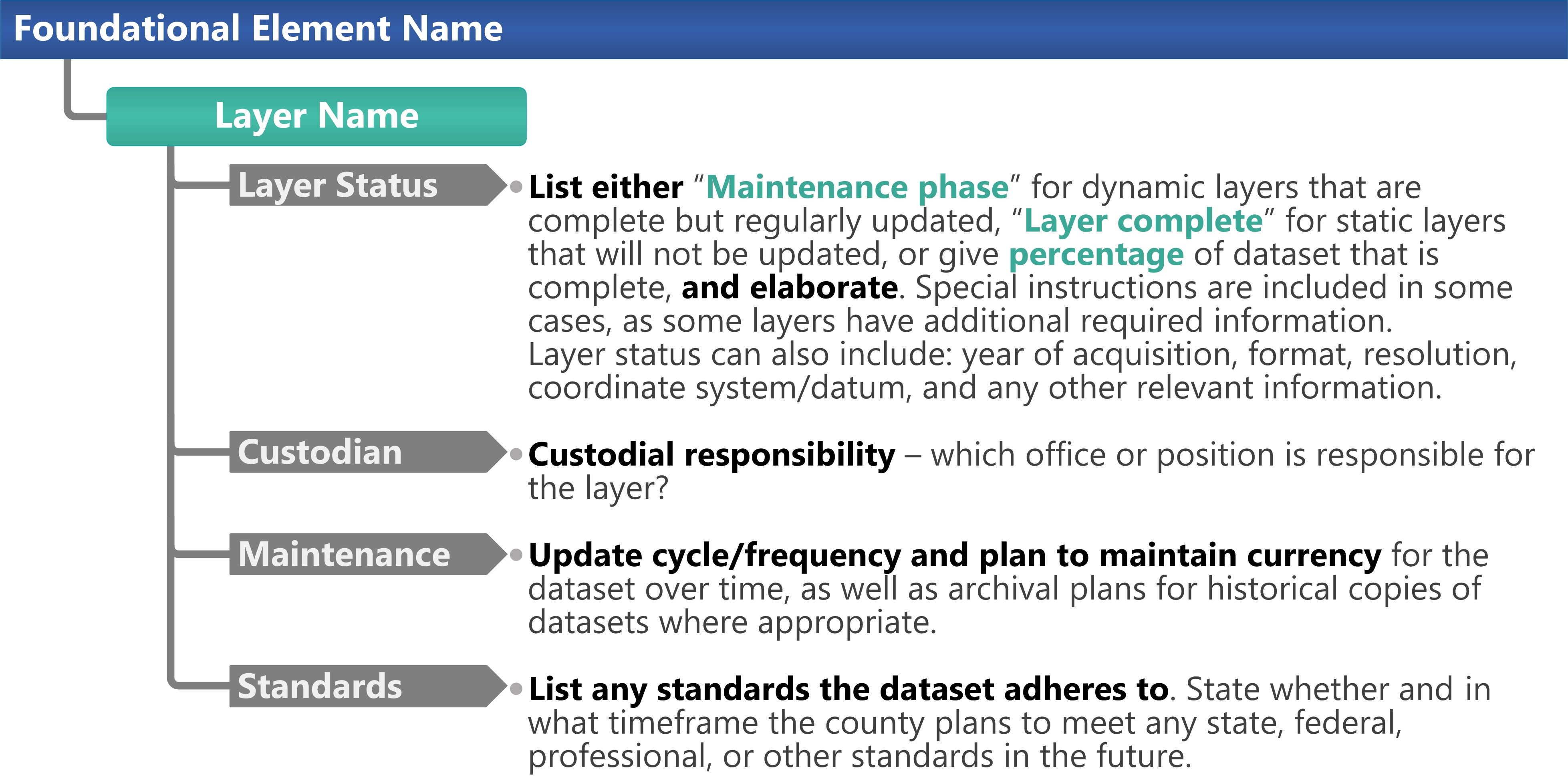 PLSSPublic Land Survey System MonumentsLayer StatusCustodianDouglas County Land Information Office, LIO, County Surveyor MaintenanceAS NeededDaily Standards • 	Statutory Standards for PLSS Corner Remonumentation s. 59.74, Wis. Stats. Perpetuation of section corners, landmarks. s. 60.84, Wis. Stats. Monuments. ch. A-E 7.08, Wis. Admin. Code, U.S. public land survey monument record. s. 236.15, Wis. Stats. Surveying requirements. • 	Wisconsin County Surveyor’s Association survey grade standard: Coordinates collected under the direction of a Professional Land Surveyor, in a coordinate system allowed by s. 236.18(2), and obtained by means, methods and equipment capable of repeatable 2 centimeter or better precision.Statutory Standards for PLSS Corner Remonumentation s. 59.74, Wis. Stats. Perpetuation of section corners, landmarks. s. 60.84, Wis. Stats. Monuments. ch. A-E 7.08, Wis. Admin. Code, U.S. public land survey monument record. ch. A-E 7.06, Wis. Admin. Code, Measurements. s. 236.15, Wis. Stats. Surveying requirement. SURVEY GRADE standard from Wisconsin County Surveyor’s Association: SURVEY GRADE – coordinates collected under the direction of a Professional Land Surveyor, in a coordinate system allowed by 236.18(2), and obtained by means, methods and equipment capable of repeatable 2 centimeter or better precision SUB-METER – point precision of 1 meter or better APPROXIMATE – point precision within 5 meters or coordinates derived from public records or other relevant informationOther Geodetic Control and Control Networks  e.g., HARN, Height Mod., etc. Layer Status NGS Points, City of Superior Street Centerlines Monuments: in progress 50% Custodian DC Land Information Office Maintenance As needed Standards Not Applicable Parcel MappingParcel Geometries Layer Status Progress toward completion/maintenance phase:  100% complete accuracy varies based on PLSS control available • Available for free download at http://www.ci.superior.wi.us/index.aspx?nid=621 in ESRI Shapefile format Format: ESRI Shapefile format Projection and coordinate system:  Douglas County Coordinate System as defined by State of WI Integration of tax data with parcel polygons: Integration of Douglas County Tax lister data included with ESRI Shapefile format ESRI Parcel Fabric/LGIM Data Model: Implemented the ESRI Local Government Information Model in 2015 for the Parcels Parcel Fabric Data Model, and/or ESRI’s Local Government Information Model. Online Parcel Viewer Software/App and Vendor name:  WebGUIDE Xtreme (WGX)  http://douglascowi.wgxtreme.com/ Unique URL path for each parcel record:  NO Custodian  Douglas County Land Information Office  Maintenance Update Frequency/Cycle: Parcel polygons are updated Daily Standards Data Dictionary:   The data dictionary is a separate document Assessment/Tax Roll DataLayer Status Progress toward completion/maintenance phase: 100% complete accuracy varies based on PLSS control available Available for free download at http://www.ci.superior.wi.us/index.aspx?nid=621 in ESRI Shapefile format Douglas County Coordinate System as defined by State of WI Integration of Douglas County Tax lister data included with ESRI Shapefile format Implemented the  ESRI Local Government Information Model in 2015 for the Parcels Tax Roll Software/App and Vendor name: GCS Software Custodian: Douglas County Land Information Office  Maintenance Maintenance of the Searchable Format standard: To maintain the Searchable Format standard, the county will continue to have a combination of staff and a consultant to convert the data to the searchable format required by the WLIP.  This is considerably easier to do than to make a large switchover of our current software and data schema.  The consultant has developed a program that runs through the data and makes the needed changes.  As the WLIP requirements change the DB Consultant makes the needed changes to the programming.  The staff then QA/QC the data for errors and do any final changes to anomalies.  Typically this is less than 100 data records of nearly 50,000. Searchable Format Workflow:  The County maintains parcel/tax roll data in such a way that requires significant formatting every year—whether by the county staff in-house, or a third-party contractor/vendor.  (See Description Above) Standards Statutory Standards for PLSS Corner Remonumentation s. 59.74, Wis. Stats. Perpetuation of section corners, landmarks. s. 60.84, Wis. Stats. Monuments. ch. A-E 7.08, Wis. Admin. Code, U.S. public land survey monument record. s. 236.15, Wis. Stats. Surveying requirements. 	• 	Wisconsin County Surveyor’s Association survey grade standard: Coordinates collected under the direction of a Professional Land Surveyor, in a coordinate system allowed by s. 236.18(2), and obtained by means, methods and equipment capable of repeatable 2 centimeter or better precision. Non-Assessment/Tax Information Tied to Parcelse.g., Permits, Easements, Non-Metallic Mining, Brownfields, Restrictive Covenants Layer Status:  Permit data        Custodian:  Douglas County Zoning  Maintenance Daily  Standards Not Applicable ROD Real Estate Document Indexing and ImagingLayer Status Grantor/Grantee Index. Register of Deeds maintains a grantor/grantee and tract index so that searches can be made by grantor and grantee, legal description, document number, volume and page. Tract Index. Tract index is PLSS based. Digitized tract index from 1986 to present. Prior to 1986 tract index is paper based. Imaging. Scans ROD Software/App and Vendor Name: Landlink/Trimin SystemsLandlink/Trimin Systems is an in house software for recording and viewing documents Landshark is an online viewing of documents $3 per session fee Custodian Douglas County Register of Deeds Maintenance Daily Standards  s. 59.43, Wis. Stats. Register of deeds; duties, fees, deputies. ch. 706, Wis. Stats. Conveyances of real property; Recording; Titles. LiDAR and Other Elevation DataLiDARLayer Status Most recent acquisition year: 2016 Accuracy: 7.2 cm vertical accuracy Post spacing: 0.7 meter Contractor’s standard, etc.: NA Next planned acquisition year: Unknown, Budget Dependent Custodian DC Land Information Office Maintenance Flown as needed within budget constraintsStandards Data meets FEMA standards but doesn’t meet USGS QL2 specifications. LiDAR Derivatives e.g., Bare-Earth Digital Terrain Model (DTM), Bare-Earth Elevation Contours, Bare-Earth Digital Elevation Model (DEM), Digital Surface Model (DSM), etc. Layer Status DEM and Hillshade; Complete 100% Custodian DC Land Information Office Maintenance None Standards FEMA QC Guidelines Other Types of Elevation Data Layer Status USGS 10 foot Contour Data; Complete 100% Custodian USGS Maintenance None Standards Not Applicable 	 OrthoimageryOrthoimagery Layer Status Most recent acquisition year: 2016 Resolution: 3-6” Contractor’s standard: Pictometry Next planned acquisition year: 2019 WROC participation in 2020: We will not be participating Custodian DC Land Information Office Maintenance Every 3 years  	 Standards Obtain the highest resolution available within our budget Historic Orthoimagery Layer Status Digital Orthophoto’s available for years: 1938, 1948, 1962, 1973, 1986 1992, 1973, 1992, & 2000. Black and white imagery of villages and C.O.S. 1999. Custodian City of Superior/Douglas County Maintenance Not Applicable Standards Not Applicable Other Types of Imagery  e.g., Oblique Imagery, Satellite Imagery, Infra-red, etc. Layer Status Oblique Aerial Imagery: Countywide Pictometry Spring 2009 (leaf off) and 2013 (leaf off). • 	The county chose to NOT participate in the WROC as we already were in a contract with Pictometry for 2 flights, one in 2013, 2016, 2019 and 2022. Custodian •DC LIO Maintenance Every 3 YearsStandards Obtain the highest resolution available within our budget Address Points and Street CenterlinesAddress Point Data  Layer Status Address Points: Countywide; Complete 100% Custodian  DC LIO Maintenance •  Weekly Standards Not Applicable Building Footprints Layer Status Building Footprints and building points: Countywide; Complete 100% Custodian •DC LIO Maintenance As new aerial photos come available, every 3 years (Pictometry) Standards Not Applicable Other Types of Address Information e.g., Address Ranges Layer Status Included in the Street Centerlines Complete 100% Custodian • DC LIO Maintenance • Weekly Standards N/AStreet Centerlines Layer StatusStreet CenterlinesComplete 100% Custodian DC LIO/Highway Commissioner           Maintenance  Weekly Standards Not Applicable Rights of Way Layer Status Right of Way: Countywide Complete 100% Custodian • 	DC LIO Maintenance Every 3 yearStandards Not Applicable Trails e.g., Recreational Trails Layer Status Motorized and non-motorized trail data Complete 100% Custodian DC ForestryMaintenance • 	Annual Standards Not Applicable Trailse.g., Recreational Trails, Snowmobile TrailsLayer StatusMotorized and non-motorized trail data Complete 100%CustodianDC ForestryMaintenanceAnnualStandardsNot ApplicableLand UseCurrent Land UseLayer Status 	• 	Existing Land use: Douglas County’s jurisdiction only Complete 100% Custodian Northwest Regional Planning CommissionMaintenance • 	Annually Standards Not Applicable Future Land UseLayer Status 	• 	Future Land use: Douglas County’s jurisdiction only; Complete 100% Custodian Northwest Regional Planning Commission        Maintenance • 	None Standards s. 66.1001, Wis. Stats.  Comprehensive planning. Future land use maps are typically created through a community’s comprehensive planning process. Future land use mapping for a county may be a patchwork of maps from comprehensive plans adopted by municipalities and the county. ZoningCounty General Zoning  Layer Status Douglas County’s jurisdiction only Complete 100% Custodian Zoning Coordinator Maintenance  	Monthly Standards For the purposes of this ordinance, the unincorporated areas of Douglas County are hereby divided into the following types of districts: R-1: Residential District R-2: Residential District RR-1: Residential-Recreation District A-1: Agricultural District C-1: Commercial District I-1: Industrial District F-1: Forestry District W-1: Resource Conservation District PUD: Planned Unit Development District UVD: Unincorporated Village District (Overlay District) Shoreland ZoningLayer Status: The County does maintain a GIS representation of county shoreland zoning boundaries. Custodian Douglas County Zoning Department  Maintenance As Needed Standards State Of Wisconsin Farmland Preservation ZoningLayer Status Not administered by county. Year of certification: NA Custodian NA Maintenance NA Standards NA Floodplain ZoningLayer Status The County does maintain a GIS representation of floodplain zoning boundaries. The County’s floodplain zoning GIS data is the same as/identical to the FEMA map. Custodian Douglas County/FEMA Maintenance FEMA Standards FEMA Airport ProtectionLayer Status Not administered by county. Custodian NA Maintenance NA Standards NA Municipal Zoning Information Maintained by the Countye.g., Town, City and Village, Shoreland, Floodplain, Airport Protection, Extra-Territorial, Temporary Zoning for Annexed Territory, and/or Zoning Pursuant to a Cooperative PlanLayer Status None Custodian NA Maintenance NA Standards NA Administrative BoundariesCivil Division Boundaries  e.g., Towns, City, Villages, etc. Layer Status Municipalities; Complete 100% Custodian • 	DC LIO Maintenance• As Needed Standards NA School Districts Layer Status Progress toward completion/maintenance phase:  Geometry has been created; Complete 100% Relation to parcels:   Attributes linked to parcels: Also tied to the parcels through a school district field Custodian DC Real Property ListerMaintenance As needed Standards NA Election Boundaries e.g., Voting Districts, Precincts, Wards, Polling Places, etc. Layer Status 	• 	Geometry is based on US Census and redistricting every 10 years Custodian •        DC Clerk Maintenance10 Years with new census and redistricting  Standards NA Utility Districts e.g., Water, Sanitary, Electric, etc. Layer Status Not administered by the County Custodian NA Maintenance NA Standards NA Public Safety e.g., Fire/Police Districts, Emergency Service Districts, 911 Call Center Service Areas, Public Safety Answering Points, Healthcare Facilities Layer Status • 	Emergency Service Districts, Hazardous Materials Locations, 911 call center service areas, healthcare facilities, fire/police districts; Complete 100% Custodian DC Emergency Management Coordinator Maintenance      •      As Needed Standards NA Emergency Service Boundary – Law/Fire/EMSLayer StatusLaw Enforcement: CompleteFire: CompleteEMS: CompleteCustodianDC Emergency Management CoordinatorMaintenanceAs NeededStandardsNENAWisconsin GIS NG9-1-1 Data Standard (Emergency Service Boundary)Public Safety Answering Points (PSAP) BoundaryLayer StatusCompletePSAP boundary is the same as/coincident with the county boundaryCustodianDC Emergency Management CoordinatorMaintenanceAs neededStandardsNENAWisconsin GIS NG9-1-1 Data Standard (PSAP Boundary)Provisioning BoundaryLayer StatusCompleteCustodianDC Emergency Management CoordinatorMaintenanceAs NeededStandardsNENAWisconsin GIS NG9-1-1 Data Standard (Provisioning Boundary)Other Public Safetye.g., Healthcare FacilitiesLayer StatusAdministered by county but not in GIS format. CustodianDouglas County Health DepartmentMaintenanceAs NeededStandardsN/ALake Districts Layer Status Administered by county but not in GIS format. Custodian Douglas County Maintenance Annually in GCS Standards None Native American Lands Layer Status Not administered by the County Custodian NA Maintenance NA Standards NA Other Administrative Districts e.g., County Forest Land, Parks/Open Space, etc. Layer Status County Forests, County Parks Complete 100% Custodian DC Forestry Director Maintenance As Needed Standards NA Other LayersHydrography Maintained by County or Value-Added e.g., Hydrography maintained separately from DNR or value-added, such as adjusted to orthos Layer Status None Custodian NA Maintenance NA Standards NA Cell Phone Towers Layer Status None Custodian NA Maintenance NA Standards NA Bridges and Culverts Layer Status 	• 	Bridges and Culverts; In progress 50% Custodian DC Highway Commissioner Maintenance       • 	Annual Standards NA Other / Miscelleanouse.g., Pipelines, Railroads, Non-Metallic Mining, Sinkholes, Manure Storage Facilities, etc.         Layer Status pipelines, railroads, non-metallic mining; Complete 100% Custodian • DC LIO Maintenance • 	As Needed Standards NA Land Information SystemThe WLIP seeks to enable land information systems that are both modernized and integrated. Integration entails the coordination of land records to ensure that land information can be shared, distributed, and used within and between government at all levels, the private sector, and citizens.One integration requirement is listed under s. 16.967(7)(a)(1), Wis. Stats., which states that counties may apply for grants for:The design, development, and implementation of a land information system that contains and integrates, at a minimum, property and ownership records with boundary information, including a parcel identifier referenced to the U.S. public land survey; tax and assessment information; soil surveys, if available; wetlands identified by the department of natural resources; a modern geodetic reference system; current zoning restrictions; and restrictive covenants.This chapter describes the design of the county land information system, with focus on how data related to land features and data describing land rights are integrated and made publicly available. Current Land Information SystemDiagram of County Land Information SystemLand Information Officer/Land Records GIS Staff a) Current Land Records responsibility and duties. Coordinates land information projects within the county. (§59.88) Prepares the Countywide Plan for land records modernization. Oversees the LIS/GIS portion of the countywide computer network and data processing. (IP) Maintains a countywide layering scheme for all mapped entities. (IP) Maps and maintains all digital parcel maps. (IP) Works on special projects for individual departments, municipalities, agencies, and the public and private sector. (IP) Oversees the integrity of maps and corresponding land records data submitted or created for use in the countywide GIS/LIS program. (IP) Oversees budgets and grants for use in land records modernization efforts. Maintains County IMS site. (IP) Maintenance of digital shore land, floodplain, and recreation maps. (IP) Maintain hard copy parcel maps, including property divisions, splits, and merges. Maintain or oversee maintenance of digital parcel maps. (IP) b) Future Land Records responsibilities and duties (expected or willing to assume). (1) Educating users in the creation of maps and the use of GIS. (2) Program user interfaces for data entry and GIS queries. Register of Deeds a) Current Land Records responsibility and duties Records and stores deeds, mortgages, plats, and associated land records. (§59.21) and maintains its corresponding database. Maintains a computerized tract index and grantor/grantee index. (§59.21) Maintains a database of description and ownership information on all parcels (§70.09) Responsibility for the use and management of a document imaging system. (IP) b) Future Land Records responsibilities and duties (expected or willing to assume). None 3.  County Clerk Current Land Records responsibility and duties Maintains hard copy electoral and jurisdictional maps. (§5-10) Maintains highway and road relocation orders. (§32.05, 84.09) Maintain a state trunk highway system map. (§84.02) Future Land Records responsibilities and duties (expected or willing to assume). None 4.  Emergency Management Current Land Records responsibility and duties. Verify property addresses and road names for 911 data base. (IP) Maintains records on hazardous chemical storage. (§323.60) Maintains records on previously reported chemical spills. (§323.60) Maintains records on damages to public & private properties. (§323.30) Maintains hazardous substance info. & emergency planning. (§323.60) Maintains records of Emergency Response Teams. (§323.70) Future Land Records responsibilities and duties (expected or willing to assume). None 5. County Surveyor a ) Current Land Records responsibility and duties Maintains information on PLSS corners. (§59.74) Maintains information on the High Accuracy Network (HARN) densification in the county. Maintains filing and scanning of Maps of Survey and U.S. Public Land Survey Monument Record sheets as provided to its office. (IP) Oversee PLSS monument maintenance activities. (IP) Scans and maintains other documents related to survey records. (IP) Maintain a countywide database and GIS of PLSS section corners. (IP) Completes and oversees Douglas County Remonumentation Program. (IP) b) Future Land Records responsibilities and duties (expected or willing to assume). None 6. Zoning Department Current Land Records responsibility and duties Maintain zoning and land use maps as approved by unincorporated municipalities. (§59.693, 87.30) Maintain shore land and floodplain zoning. (§59.69) )Review land division in the form of plat and CSM reviews. (IP) (4) Enforces county zoning and building ordinances. (§59.69) Future Land Records responsibilities and duties (expected or willing to assume). None 7.  Land Conservation Department Current Land Records responsibility and duties (Chapter §92) Administer Land and Water Resource Management Plan. (§92.10) Maintains natural resource data and landowner plans in administration of Wisconsin Soil and Water Resource Management Program. (§92.14) Administer Farmland Preservation Program (§91.10) Administer Wildlife Damage Program. (§29.889) Maintain Upper St. Croix/Eau Claire Rivers Priority Watershed Project. (§92.14) Maintain Aquatic Invasive Species Strategic Plan. (IP) Maintain digital watershed maps. (IP) Maintain digital Comparative Analysis of Sub-watersheds data. (IP) Maintain digital shoreland mitigation inspection database. (§92.17) Maintain digital culvert inventory data base. (IP) Maintain digital wetland restoration inventory database. (IP) Future Land Records responsibilities and duties (expected or willing to assume). None 8.  Highway Department Current Land Records responsibility and duties Maintains a filing system for right-of-way design and as-built plans. Maintains sign inventory. Maintains driveway inspection permits. Future Land Records responsibilities and duties (expected or willing to assume). None 9.  Real Property Lister/Treasurer Current Land Records responsibility and duties (§70.09) Maintains and assigns parcel numbers of all real estate & personal property in Douglas County. (IP) Maintains Tax Roll information for rural Douglas County, which includes current ownership information, mailing addresses, brief legal descriptions with calculated acreages, general land classification with valuation of each classification, estimated fair market values, exempt property and DNR contracted property, property address and lottery credits. (IP) Maintenance of public schools, WITC, Sanitary, BID, TIF and other special districts needed for accurate disbursement of set levies. (IP) Maintains mill rate figures, special assessments/charges for each municipality. Collection of general property taxes. (§74.07) Preparation of acquiring and sale of tax delinquent properties. (IP) Future Land Records responsibilities and duties (expected or willing to assume). None 10.  Douglas County Forestry Department Current Land Records responsibility and duties Maintain timber stand polygons on Douglas County Forest Land and Special Use Land. (IP) Maintain gas tax roads (County Forest) and forest access roads. (IP) Maintain Snowmobile/ATV trails. (IP) Future Land Records responsibilities and duties (expected or willing to assume). None 11.  Veterans Services Administrator a) Current Land Records responsibility and duties (1) Maintain a list of veteran burials in Douglas County WI State Statute 45.62(1)(e & f) 45.62 	Burial places compiled. (1)  The department may compile a record of veteran's burial places located within the state that may, so far as practicable, indicate all of the following information: (a) The deceased veteran's name. 25 The service in which the deceased veteran was engaged. The appropriate designation of the deceased veteran's armed forces unit. (d) The deceased veteran's rank and period of service. (e) The name and location of the cemetery or other place in which the deceased veteran's body is interred. (f) The location of the deceased veteran's grave in the cemetery or other place of interment. (g) The character of the headstone or other marker, if any, at the deceased veteran's grave. Technology Architecture and Database DesignTechnology Architecture and Database Design This section refers to the hardware, software, and systems that the county uses to develop and operate  computer systems and communication networks for the transmission of land information data. Hardware Servers, Desktops, Laptops, GPS, Tablets, etc UAS DroneSoftware ESRI Enterprise Licensing Agreement, ERIS Software and Core Extensions, Microsoft SQL County plans to us ArcGIS Pro in the futureWebsite Development/Hosting ADC Technologies, Design Elemental, ESRI AGO/Portal Metadata and Data Dictionary Practices Metadata Creation  Metadata creation and maintenance process:  Metadata has been processed for much (75%) of the City/County GIS data. Data dictionaries are used when applicable but not many exist for the data. We try to follow the FGDC Content Standards whenever possible. Metadata Software Metadata software: ArcCatalog  The software does generate metadata consistent with the FGDC Content Standard for Digital Geospatial Metadata, and ISO geographic metadata standard 19115. Metadata fields manually populated:  Varies depending on the dataset Metadata Policy Metadata Policy: None Municipal Data Integration Process  The City of Superior and Douglas County have integrated most of their data sets, with a few exceptions, Zoning, Land use, SAMP, trails and Centerline Monument data. Public Access and Website InformationPublic Access and Website InformationPublic Access and Website Information (URLs)Data SharingData Availability to Public Data Sharing Policy All City/County data is available openly on the website: http://www.ci.superior.wi.us/474/Geospatial-Data-GIS Data Sharing Restrictions Douglas County has no data sharing restrictions at this time Open Records Compliance In compliance with Wisconsin’s Wisconsin Open Records Act 19.31 Data Sharing Restrictions and Government-to-Government Data Sharing Data Sharing Restrictions Douglas County has no data sharing restrictions at this time Government-to-Government Data Sharing Formal data sharing: Open data sharing agreements with SLC, SWLP, City of   Duluth, NWRPC, ARDC, WLSSD & WIDNR. Maintenance agreements: All departments have access to data. Cooperative agreements: City of Superior/Douglas County. Consortia: Four-County Northwestern Wisconsin Pictometry Project 2009. Collaborative  arrangements:  Participate  in  Wisconsin  Land  Information  peer  review process. Statutory relationships: N/a Training and Education Training: Training will be provided both internally through the LIO and externally as needed and as funds exist. Use of Technology to facilitate education and training: The technology is used to help train the users and public on the program. Participation in clearinghouse/repository and land info technical assistance listserv.: Currently participate and will continue. Education Funds: The training and education dollars obtained through the Program have been used to send staff to WLIA events. ESRI Virtual Campus Training:   The County has access to 3750 credits of ESRI Virtual Campus training for its GIS users. Current & Future ProjectsThis chapter lists the current and future land information projects the county is currently undertaking or intends to pursue over its planning horizon. A project is defined as a temporary effort that is carefully planned to achieve a particular aim. Projects can be thought of as the means to achieving the county’s mission for its land information system.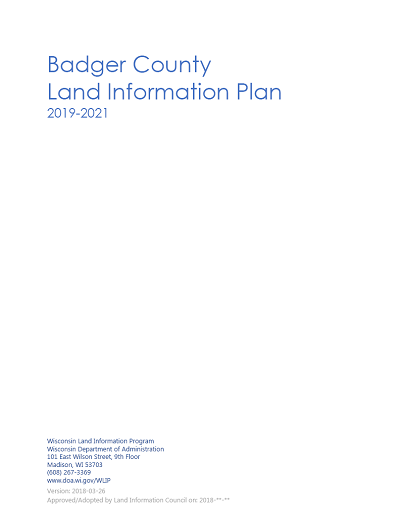 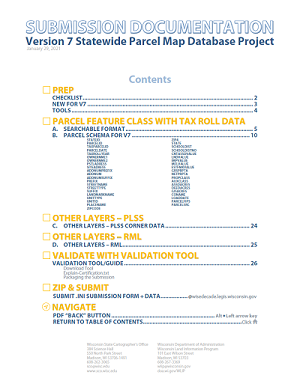 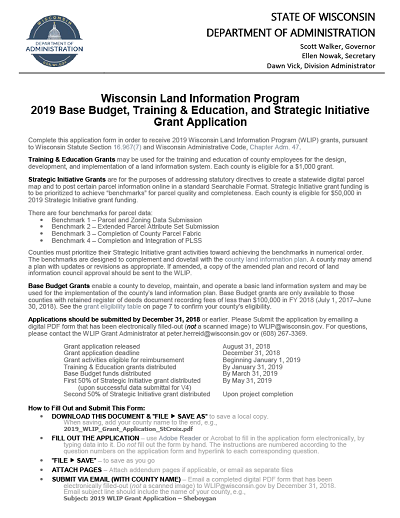 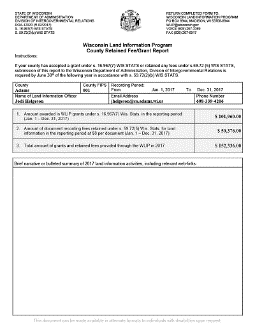 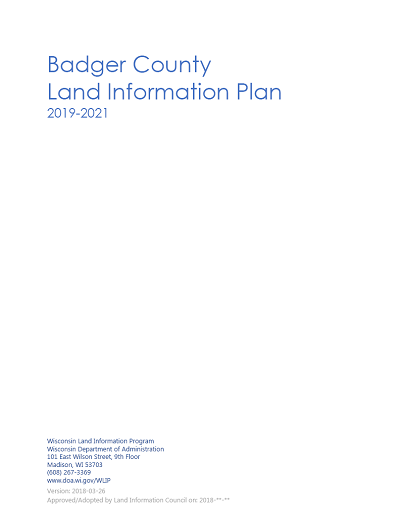 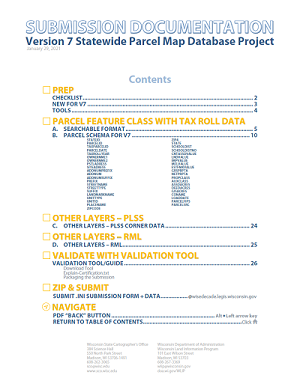 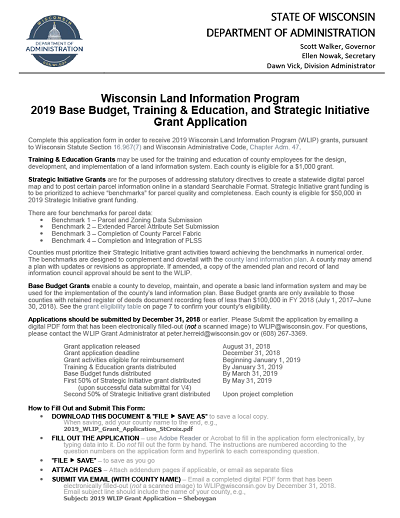 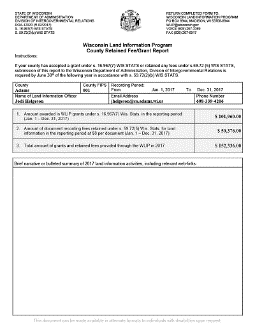 Project Plan to Maintain Searchable Format (Benchmarks 1 & 2) Project Title: Project Plan to Maintain Searchable Format (Benchmarks 1 & 2) Project Description/Goal How Searchable Format Will Be Maintained To maintain the Searchable Format standard, the county will continue to have a combination of staff and a consultant to convert the data to the searchable format required by the WLIP.  This is considerably easier to do than to make a large switchover of our current software and data schema.  The consultant has developed a program that runs through the data and makes the needed changes.  As the WLIP requirements change we makes the needed changes to the programming.  The staff then QA/QC the data for errors and do any final changes to anomalies.  Typically this is less than 100 data records of nearly 50,000.  Searchable Format Workflow:  The County maintains parcel/tax roll data in such a way that requires significant formatting every year—whether by the county staff in-house, or a third party contractor/vendor.  (See Description Above) Business Drivers The Project Plan to Maintain Searchable Format for Benchmarks 1 & 2 is a requirement for those counties who utilize Strategic Initiative funds for parcel/tax roll formatting to prepare the data submission to DOA. Objectives/Measure of Success The objective is to continue to meet the Searchable Format for Benchmarks 1 & 2 (Parcel and Zoning Data Submission, Extended Parcel Attribute Set Submission). Project Timeframes Timeline – Project Plan to Maintain Searchable Format 	Milestone 	Duration 	Date This project repeats annually Responsible Parties  Douglas County Land Information Office Staff Estimated Budget Information  See table at the end of this chapter for project budget information.  Project Plan for Parcel Completion (Benchmark 3) Project Title: Project Plan for Parcel Completion (Benchmark 3) Project Description/Goal Current status of parcel data Current status of parcel data in the county: 99% Tally of the total number of parcels in digital format: 54,979 Estimated number of parcels yet to be digitized: 300 Goals Number of parcels to be added for the grant project period(s): 30 Planned approach Douglas County has a close to complete parcel fabric, we are currently adding missing parcels as they are researched to the fabric.  We are also working on accuracy issues from the parcel development period brought into the parcels from poorly constructed Town, Range, Section data that was used.  Therefore while nearly complete some areas are considerably inaccurate.  Newly remonumented corners are being used to clean up the data inaccuracies and make the parcel fabric more accurate.  Douglas County identifies areas of concern, remonuments the areas and then reworks the parcel fabric for a higher accuracy.  Business Drivers The Project Plan for Parcel Completion is a requirement for those counties who utilize Strategic Initiative funds for work related to digital parcel map completion.  Internal and external users of Counties parcel data anticipate a high level of accuracy and most current data available  Meeting requirements of the State of Wisconsin’s Parcel Mapping Initiative goals and objectives Objectives/Measure of Success The objective is to meet Benchmark 3 (Completion of County Parcel Fabric) by December 2030 A fully functioning Parcel Fabric built on ESRI’s Land Information Model Implementation of Parcel Editing Standard Acquisition of additional editing staff, FTE and GIS Consultant A completed parcel layer built on survey grade PLSS coordinates Success is largely is determined on the PLSS Remonumentation efforts A end product that meets the requirements of the State of WI Parcel Initiative Project Timeframes Timeline – Project Plan for PLSS 	Milestone 	Duration 	Date This project repeats annually Responsible Parties  Douglas County Land Information Office Staff Estimated Budget Information  See table at the end of this chapter. Project Plan for PLSS (Benchmark 4) Project Title: Project Plan for PLSS (Benchmark 4) Project Description/Goal Planned Approach  Remonumentation of PLSS lost and obliterated corners.  Survey grade coordinates on existing remonumented PLSS corners.  Accurate coordinates on the PLSS corners in Douglas County is the only way to achieve higher accuracy of the parcel layer.  Current Status  Tally of the total number of corners: See PLSS Layer Status table in Chapter 2. Remonumentation status: See PLSS Layer Status table in Chapter 2. Coordinate status (accuracy class) if known: See PLSS Layer Status table in Chapter 2. Goals Number of corners to be remonumented and/or rediscovered: 200/Year Number to have new coordinates established: 200/Year Accuracy class for these new coordinates: Survey Grade Way in which these points will be integrated into the parcel fabric: All new corner coordinates will be added to the parcel fabric to provide greater accuracy to the parcel geometries Missing Corner Notes Documentation for any missing corner data: 1728, 39% of the corners in Douglas County have been lost or obliterated since they were set    County Boundary Collaboration  Douglas County has worked with Washburn, Bayfield and Burnett counties to collaborate on county boundary collection.  Douglas County has also worked with Pine County of Minnesota to collaborate on the MN/WI state boundary line and plans to continue to collaborating with these entities. Business Drivers County has 100% of the PLSS Corner Imported/Integrated in the Parcel Fabric, however only 56% of the have a network ID representing a relationship to Parcel Geometry (37% Survey Grade and 19% less than Survey grade) The Project Plan for PLSS is a requirement for those counties who utilize Strategic Initiative funds for work related to PLSS completion and integration.  County has 59% of the PLSS corners with U.S. Public Land Survey Monument Record Sheets and 51% have survey grade coordinates.  County has invested $30,000 per year over the last five years for remonumentation projects  A weighted control system of PLSS corners was developed and incorporated into the GIS for strategic mission planning and determining project areas. U.S. Public Land Survey Monument Record sheets will be available online and accessible on County survey site. Objectives/Measure of Success The objective is to meet Benchmark 4 (Completion and Integration of PLSS) by 2050 date.  The intent is to obtain as many survey-grade coordinates on PLSS corners that will affect the accuracy of the highest density of parcels.  PLSS survey-grade coordinates as provided by Professional Land Surveyors will be incorporated in the PLSS Control Layer in the Parcel fabric allowing individual parcels to be adjusted. Project Timeframes Timeline – PLSS (Benchmark 4) 	Milestone 	Duration 	Date This project repeats annually Responsible Parties  Douglas County Land Information Staff  The County Surveyor will administrate the Remonumentation project. Local private Professional Land Surveyors and in-house County staff will be doing the necessary fieldwork and drafting U.S. Public Land Survey Monument Record sheets.  Estimated Budget Information  See table at the end of this chapter. Project #1: Aerial Photo Acquisition Project Description/Goal Implement and maintain the aerial photography on a three year basis so the data remains relevant for current use.  When integrated into GIS it is available for all users to access, plan, coordinate, implement and provides accurate decision-making based on the Pictometry data (Oblique and Ortho Photography). Land Info Spending Category: Capital Improvements Business Drivers Internal and external users of the County’s aerial photography anticipate a high level of accuracy and   most current data available.  Aerial Photography (Ortho and Oblique’s) has been used for decades in Douglas County and continues to be a primary data source for all departments’ basic mapping needs. Objectives/Measure of Success Work with Pictometry Coordinate with IT staff for storage location and permissions Install software on users computers Train the users on use of the data, Pictometry training and in house-training Coordinate regional meetings/trainings to bring more users into the Pictometry User Base Develop interest and budget for future flights Develop an aerial acquisition timeline Project Timeframes Anticipated 2019 flight and continuation of a three year cycle flight schedule.  Aerials will be available within 3 months of the flight’s completion Responsible Parties  County Land Information Office and County Administration Estimated Budget Information  See table at the end of this chapter. Project #2: Maintain and Enhance Web-Based Mapping Sites for Public Use  Project Description/Goal Land Info Spending Category: Land Records  Maintain and enhance web-based mapping sites for public use. https://www.douglascountywi.org/869/Land-Records Business Drivers Public access to data Technological enhancements to use developing web technologies Objectives/Measure of Success Public access to GIS data and survey data Mobile GIS capabilities Linear data document referencing Train the users on use of sites Project Timeframes Ongoing Year to Year Responsible Parties  Douglas County Land Information Office Estimated Budget Information  See table at the end of this chapter.  Project #3: Drone:  Acquire, Meet FAA Requirements and Training  Project Description/Goal Meet the Federal Aviation Administration’s requirement for Licensing and train staff to use it Use the drone for specific small project areas where aerial imaging can be quickly obtained and utilized  Business Drivers Public Safety  Forestry  Law Enforcement Objectives/Measure of Success Emergency operations like flooding events where damage assessment is needed in a short timeframe Accessing remote areas visually from above that would not be possible in any other way Assessing Forest stands for health/condition, etc Locating missing persons in remote areas Project Timeframes Ongoing Year to Year Responsible Parties  Douglas County Land Information Office Estimated Budget Information  See table at the end of this chapter. Project #4: Mobile Applications/Map/REST ServicesProject Description/Goal Develop a mobile apps and Map/REST Services  Business Drivers Mobile Technology is increasing in use and demand for this data in this form is present Objectives/Measure of Success Develop a mobile applications that can be used on various mobile platforms Project Timeframes Timeline – Mobile Platbook Application 	Milestone 	Duration 	Date Responsible Parties  Douglas County Land Information Office Estimated Budget Information  See table at the end of this chapter. Project #4: NextGen 911 Data ComplianceProject Description/Goal Meet the data Federal and State data standards for Next Gen 911Business Drivers Wisconsin is beginning the NextGen 911 data compliance processObjectives/Measure of Success Meeting the Federal and State standards when they are requiredProject Timeframes Timeline – Mobile Platbook Application 	Milestone 	Duration 	Date Responsible Parties  Douglas County Land Information Office Douglas County Emergency Management ServicesEstimated Budget Information  See table at the end of this chapter. Estimated Budget Information (All Projects) Estimated Budget Information Land Info Plan Citations  Project Title 	Item 	Unit Cost/Cost 	 Page # or section ref.  	Project Total 	 	 	 	GRAND TOTAL 	$486,918 Note. These estimates are provided for planning purposes only. Budget is subject to change. Completed ProjectsAll projects are ongoingDouglas County Land Information Projects: 2019-2021 Douglas County Land Information Projects: 2019-2021 Project Plan Project Plan to Maintain Searchable Format (Benchmarks 1 & 2) Project Plan Project Plan for Parcel Completion (Benchmark 3) Project Plan Project Plan for PLSS (Benchmark 4) Project #1 Aerial Photo Acquisition Project #2 Maintain and enhance web based mapping sites for public use Project #3 Drone:  Meet FAA Requirements and Training Project #4Mobile GIS Capabilities  Project #5NextGen 911*Matt Johnson County Surveyor Douglas County Land Information Office matt.johnson@douglascount ywi.org 715-395-1340 *Zach DevoeLand Services DirectorDouglas County Land Information Officezach.devoe@douglascountywi.org715-395-1386*Rosemary Lear County Board Supervisor Douglas County Board Supervisor rosemary.lear@douglascoun tywi.org 715-398-6745 *Tracy Middleton Register of Deeds Douglas County Register of Deeds tracy.middleton@douglasco untywi.org 715-395-1350 *Carol Jones Treasurer Douglas County Treasurer carol.jones@douglascounty wi.org 715-395-1348 *Marissa HansonReal Property ListerDouglas County Land Information Office Marissa.hanson@douglascounty wi.org 715-395-1386 *Brad TheienAssessorAssessor  218-390-3294*Jon Fiskness GIS Coordinator City of Superior GIS fisknessj@ci.superior.wi.us 715-395-7423 *Maria Letsos Realtor Remax 1 marialetsos@hotmail.com 715-392-1111 *Dave Sletten Emergency Planner/Risk Manager Douglas County Emergency Management dave.sletten@douglascounty wi.org 715-395-1497 Vacant City of Superior Councilor City of Superior * Land Information Council Members designated by the plus symbol * Land Information Council Members designated by the plus symbol * Land Information Council Members designated by the plus symbol PLSS Layer StatusStatus/CommentsNumber of PLSS corners (selection, ¼, meander) set in original government survey that can be remonumented in your Douglas County4393Number of PLSS corners capable of being remonumented in your county that have been remonumented2671Number of remonumented PLSS corners with survey grade coordinates (see below for definition)SURVEY GRADE – coordinates collected under the direction of a Professional Land Surveyor, in a coordinate system allowed by 236.18(2), and obtained by means, methods and equipment capable of repeatable 2 centimeter or better precisionSUB-METER – point precision of 1 meter or betterAPPROXIMATE – point precision within 5 meters or coordinates derived from public records or other relevant information2407,  (Survey Grade) 31,  (Sub-meter)  233, (Approximate) Number of survey grade PLSS corner coordinates integrated into county digital parcel layer2514 (imported) 1510, (Integrated) 1004 (Have a Network ID and have a relationship to parcel geometry) Number of non-survey grade PLSS corner coordinates integrated into county digital parcel layer1879 (imported) 1127, (Integrated) 752, (Have a Network ID and have a relationship to parcel geometry) Tie sheets available online? YES https://douglascowi.wgxtreme.com/Percentage of remonumented PLSS corners that have tie sheets available online (whether or not they have corresponding coordinate values)100% (2671)Percentage of remonumented PLSS corners that have tie sheets available online (whether or not they have corresponding coordinate values) and a corresponding URL path/hyperlink value in the PLSS geodatabase100% (2671)PLSS corners believed to be remonumented based on filed tie-sheets or surveys, but do not have coordinate values662Approximate number of PLSS corners believed to be lost or obliterated1728Which system(s) for corner point identification/ numbering does the county employ (e.g., the Romportl point numbering system known as Wisconsin Corner Point Identification System, the BLM Point ID Standard, or other corner point ID system)?Romportl Point Numbering System Does the county contain any non-PLSS areas (e.g., river frontage long lots, French land claims, private claims, farm lots, French long lots, etc.) or any special situations regarding PLSS data for tribal lands?NOTotal number of PLSS corners along each bordering county Burnett = 30 Washburn= 53 Bayfield= 87 WI/MN State Line= 72 Number of PLSS corners remonumented along each county boundary Burnett = 30 Washburn= 53 Bayfield= 87 WI/MN State Line= 72 Number of remonumented PLSS corners along each county boundary with survey grade coordinatesBurnett = 30 Washburn= 53 Bayfield= 87 WI/MN State Line= 72 In what ways does your county collaborate with or plan to collaborate with neighboring counties for PLSS updates on shared county borders?Burnett = 30 (100%) Washburn= 53 (100%) Bayfield= 52 (60%)   WI/MN State Line= 25 (34%)Douglas County has worked with neighboring counties and states on shared PLSS updates and plans to continue to do so in the futureName Description OBJECTID GIS related ID for the geometry PARCELNO Identifies a parcel Acres GIS Acres LOCATION Location of parcel, City, Village or Rural ParcelID 	 GCS ParcelID for use in GCS only PersonID Entity ID from GCS for use in GCS only LastName Last Name of parcel owner FirstName First Name of parcel owner COOWNER Name of deeded co owner City Mailing Address City MAILINGADDRESS Mailing Address  State Mailing Address State ZipCode Mailing Address Zip Code Municipality The name of the municipality where the parcel resides. PROPERTYADDRESS Physical address of the parcel Acres   The legal acres.  Note- this is not the sum of the acres of the valuations known as aggregate ratio. LEGALDESC Short Legal description of parcel FairMarketValue The fair market value of the parcel.It is only applicable after tax calculation. TOTALLANDVAL The total land value (real estate only) TOTALIMPVAL The total improvement  value (real estate only) TOTVAL The sum of land value and improvement value (real estate only). SECTION_ PLSS Section TOWN PLSS Township TOWNDIR Addressing direction either E or S Range PLSS Range RANGEDIR Addressing direction either E or S QQ PLSS Section Quarter Quarter Q PLSS Section Quarter TaxYear Indicates the tax year of the parcel information LANDCLASS Taxation related land class (this is not land use) G1 = Residential G2 = Commercial G3 = Manufacturing G4 = Agricultural G5 = Undeveloped G5M = Agriculture Forest G6 = Productive Forest Lands G7 = Other W0 = County Special-Use Land W1 = Private Forest Crop Pre 1972 W2 = Private Forest Crop Post 1971 W3 = Private Forest Crop Special W4 = County Forest Land W5 = MFL Open After 2004 W6 = MFL Closed After 2004 W7 = MFL Open Before 2005 W8 = MFL Closed Before 2005 X1 = Federal X2 = State X3 = County X4 = Other X5 = Municipality  DOCNUM Documents referencing the creation of the parcel or ownership changes TOTALWOODLANDVAL Total value of woodland on a parcel TOTALINCLWOODLAND Sum of property value including woodland Notes Tax lister related notes  Parcel_use Assessment related parcel use (no data) School_district Name of school district for parcel School_district_id School district number for parcel UpdateSoftware or	3rd Party or	FrequencyType of Website	App	Contractor	URL	/ CycleUpdateSoftware or	3rd Party or	FrequencyType of Website	App	Contractor	URL	/ CycleUpdateSoftware or	3rd Party or	FrequencyType of Website	App	Contractor	URL	/ CycleUpdateSoftware or	3rd Party or	FrequencyType of Website	App	Contractor	URL	/ CycleUpdateSoftware or	3rd Party or	FrequencyType of Website	App	Contractor	URL	/ CycleGIS web mapping siteWGExtremeApplied DataConsultatnshttp://douglascowi.wgxtreme.comWeeklyROD land records searchtoolsLandSharkTrimin GovernmentSolutionshttp://rdlandshark.douglascountywi.org/LandShark/about.jsp?aboutKey=DisclaimerDailyRPL or tax parcel siteGCSGCShttp://www.gcssoftware.com/douglas/search.aspxAs recordsare updatedZoning information (PDFor WebApp format)County Planning andZoning Administratorhttp://www.douglascountywi.org/index.aspx?NID=734AnnualPLSS tie sheetsWGExtremeADChttp://douglascowi.wgxtreme.comDailyOtherPublic Access and Website InformationPublic Access and Website InformationPublic Access and Website InformationPublic Access and Website InformationGIS Webmapping Application(s) Link - URLGIS Download Link - URLReal Property Lister Link - URLRegister of Deeds Link - URLhttp://douglascowi.wgxtreme.com/http://www.ci.superior.wi.us/474/Geospatial-Data-GIShttps://gcs.douglascountywi.org/gcswebportal/search.aspxhttps://rdlandshark.douglascountywi.org/LandShark/login** Type URL here, then delete example row (above)******Municipal Website InformationMunicipal Website InformationMunicipal Website InformationMunicipal Website InformationMunicipal WebsiteMunicipal Website URLCity of Superior GIS Web Map**http://www.ci.superior.wi.us/150/Geographic-Information-System-GIShttp://www.ci.superior.wi.us/150/Geographic-Information-System-GIShttp://www.ci.superior.wi.us/150/Geographic-Information-System-GISTown of Amniconhttps://townofamnicon.com/https://townofamnicon.com/https://townofamnicon.com/Town of Bennetthttps://townofbennettwi.org/https://townofbennettwi.org/https://townofbennettwi.org/Town of Brulehttps://brule-wi.org/https://brule-wi.org/https://brule-wi.org/Town of Cloverlandhttp://townofcloverland.org/http://townofcloverland.org/http://townofcloverland.org/Town of Dairylandhttp://townofdairyland.com/index.htmlhttp://townofdairyland.com/index.htmlhttp://townofdairyland.com/index.htmlTown of Gordonhttps://townofgordon.org/https://townofgordon.org/https://townofgordon.org/Town of Hawthornehttps://townofhawthorne.org/https://townofhawthorne.org/https://townofhawthorne.org/Town of Highlandhttps://townofhighland.net/https://townofhighland.net/https://townofhighland.net/Town of Lakesidehttp://townoflakeside.com/http://townoflakeside.com/http://townoflakeside.com/Town of Maplehttps://townofmaple.com/https://townofmaple.com/https://townofmaple.com/Town of Oaklandhttp://www.townofoakland.net/http://www.townofoakland.net/http://www.townofoakland.net/Town of Parklandhttps://www.douglascountywi.org/519/Parklandhttps://www.douglascountywi.org/519/Parklandhttps://www.douglascountywi.org/519/ParklandTown of Solon Springshttps://townofsolonsprings.com/https://townofsolonsprings.com/https://townofsolonsprings.com/Town of Summithttps://www.douglascountywi.org/522/Summithttps://www.douglascountywi.org/522/Summithttps://www.douglascountywi.org/522/SummitTown of Superiorhttps://townofsuperior.net/https://townofsuperior.net/https://townofsuperior.net/Town of Wascotthttps://www.douglascountywi.org/528/Wascotthttps://www.douglascountywi.org/528/Wascotthttps://www.douglascountywi.org/528/WascottVillage of Poplar https://villageofpoplar.com/https://villageofpoplar.com/https://villageofpoplar.com/Village of Lake Nebagaomhttps://villagelakenebagamon.com/https://villagelakenebagamon.com/https://villagelakenebagamon.com/Village of Solon Springshttps://villageofsolonsprings.com/https://villageofsolonsprings.com/https://villageofsolonsprings.com/Village of Oliverhttp://www.villageofoliver.org/index.htmlhttp://www.villageofoliver.org/index.htmlhttp://www.villageofoliver.org/index.htmlvillage of Superiorhttp://villageofsuperior.org/http://villageofsuperior.org/http://villageofsuperior.org/Project start –  January 1, 2019Gather data 1 month January 1-30, 2019Contractor formats data 1 month February 1-28, 2019Project complete – March 31, 2019Project start –  January 1, 2019Hire contractor 1 month January 1-31, 2019Contractor Remonumentation 1 year Feb 1, 2019-Feb 1, 2019Project complete – December  31, 2021Obtaining survey grade coordinates and remonumentation on PLSS corners. –  January 1 –December31, 2019Integrate PLSS control into parcel fabric monthly Index tie sheet and other survey records As completed Project complete – Dec 31, 2021Develop Mobile App 9 Months January 1 –October 31, 2021Test Mobile App 1 Month November 1  -December 1 2021,Make Available for through  online services1 Month December 1, -December 31, 2021Project complete – Dec 31, 2021Research the NextGen 911 Standards3 Months January 1 –March 31, 2021Bring data up to the specified Schema and standards9 Month April 1  -December 31 2021,1) Benchmark 1 & 2 GIS Parcel Coordinator $10,000 Per year for 3 years Page 30 $30,000Land Information Specialist 1/2 salary = $35,000 per year for 3 years Page 30 $105,0002) Benchmark 3 Data base consultant $5,500 per year for 3 years Page 31 $16,500GIS Parcel Coordinator $30,700 per year for 3 years Page 31 $92,1003) Benchmark 4 4) Project #1 Aerial photo flight $71,000 per year over 3 years Page 34 $213,0005) Project #2 Maintain web mapping site $4,250 per year over 3 years Page 35 $12,7506) Project #3 Drone training and license $2000 per year over 3 years Page 36 $6,0007) Project #4 Mobile apps/ Map/REST Services $5,000 consultant fee to create apps and Services Page 37 $5,0008) Project #5NextGen 911 Data Compliance$?  Page 38$?